Снеговик и морковкаСнежок кружит, сверкая
Деревья — серебро,
Да что-ж за жизнь такая -
Три сферы и ведро
 
Метла в руках, а пыли
Ни грамма во дворе!
На кой меня слепили?
На радость детворе?
 
Спросил бы, да неловко,
Но мучает вопрос:
Зачем мне ЗДЕСЬ морковка?
На что мне этот нос?
 
Назвали «Снежной Бабой»,
Обидно, в горле ком.
И чёрт бы с ним, когда бы
Я не был мужиком
 
Вокруг меня дороги,
А толку с тех дорог?
Приделайте мне ноги,
Устал стоять без ног
 
Приделайте хоть стопы,
Да хоть одну ногУ,
Прохладно, голой жопой,
Да прямо на снегу
 
Лепите поприлежней,
Лепите «с головой»
Ведь я, хотя и снежный,
Но всё-таки живой
 
Я не какой-то Йети,
И Вам зачтётся в плюс
Вы за меня в ответе
(писал один француз)
 
А раз таким раскладом,
Пошёл наш разговор,
Слепите «Бабу» рядом!
Мобилизуйте двор
 
И пусть звучит бесстыже,
Но раз уж Новый Год,
Воткните чуть пониже,
Проклятый корнеплод ...
 Автор: TarkusРаздел: Шуточные стихиОпубликовано: 09 декабря 2010, 17:45Статистика: посещений: 334, отзывов: 6, голосов: +38Прочитали: HINO Geom Епифанова ЯдрёнаМатрёна Юлия К Tarkus ЯR Вшфеул Чертополох Кукан(Модест) Ржавый Ю Barmaley Кузьма Швеллер Морозова Полина Пришелец Белка Михаил Воронцов Суок Евгеньич Миша Павлов БузотэрГолоса: Новый ГодВ Мой МирРецки (6)RSS свернуть / развернуть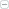 +3Чтоб корнеплоду… выйти...
И быть потом при мне-
Вы шпилькой закрепите
И гайкой на спине.HINO09 декабря 2010, 18:35↓+1Ну разве-что теоретически,
То я б прибавил между ног
Дюймовый поршень гидравлический,
Насос, шарниры и движок )Tarkus09 декабря 2010, 20:12↑↓+5

МЕЧТЫ ДОЛЖНЫ СБЫВАТЬСЯ!!!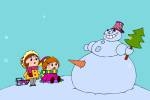 Юлия К09 декабря 2010, 19:04↓0))))Tarkus09 декабря 2010, 20:15↑↓0Мне рассказали дети, 
что бродит СПИД кругом,
на корнеплод оденьте
ненужный вам кондом.Белка10 декабря 2010, 00:14↓+2СПИД по планете рыщет,
И в зиму и в жару…

!!! А я её ПОЧИЩУ!!!
(Ну, всмысле, кожуру… ))))Последний раз редактировалось пользователем Tarkus 10 декабря 2010, 05:26.Tarkus10 декабря 2010, 05:06↑↓Лирики и ФизикаВозможно на почве на нервной,
А может кому-то назло
Поэты уходят в деревню,
Прозаики  прутся в село
 
Культуру - народу? Прекрасно!
Но цифры в науках сухИ
Закон сохранения массы -
В Столицу идут пастухи ...Автор: TarkusРаздел: Короткие приколыОпубликовано: 09 декабря 2010, 21:17Статистика: посещений: 102, отзывов: 1, голосов: +24Прочитали: HINO Епифанова ЯдрёнаМатрёна Юлия К Tarkus ЯR Вшфеул Чертополох Кукан(Модест)Ржавый Ю Barmaley Кузьма Швеллер Пришелец Белка Михаил Воронцов Суок lemark777 БузотэрГолоса: НаукаВ Мой МирРецки (1)RSS свернуть / развернуть0Пастух — мне слышать это больно-
Не надо так про пастухов!
В Москве без них уже довольно
Ослов, козлов и петухов...HINOНовый Год "по-старинке"Отметим праздник по-старинке,
Пускай затраты велики,
Подарки куплены на рынке
И расфасованы в мешки
 
Готова ёлка к облаченью
В блестящий праздничный наряд,
Гирлянды тусклое свеченье,
Салатов стройный цвето-ряд
 
Под ритм дешёвенькой гитары,
В сопровождении трубы,
Кого поздравят — с лёгким паром,
Кого — с иронией судьбы
 
Блюдя торжественность момента,
И Новогодний протокол,
Услышим «звук» из Президента,
И, с чистой совестью, за стол
 
Где звон бокалов с «полу-сладким»,
Из года в год, десятки лет -
Тебе — шампунь и шоколадка,
Мне — шоколадка и «Жилетт»
 
Перенасытившись весельем,
И сбросив «шёлк» своих одежд,
Я поведу тебя к постели,
В плену несбыточных надежд
 
И прозвучат, как подзатыльник
Сакраментальные слова :
— Поставь салаты в холодильник,
  Прости, устала… Голова ...Автор: TarkusРаздел: Ироничные стихиОпубликовано: 11 декабря 2010, 17:42Статистика: посещений: 187, отзывов: 1, голосов: +32Прочитали: HINO Geom Епифанова ЯдрёнаМатрёна Tarkus ЯR Вшфеул Ржавый Ю Barmaley Кузьма Швеллер Морозова Полина Пришелец Михаил Воронцов Суок lemark777 Миша Павлов БузотэрГолоса: Новый ГодВ Мой МирРецки (1)RSS свернуть / развернуть+5 «Из года в год, десятки лет -
Тебе — шампунь и шоколадка,
Мне — шоколадка и «Жилетт»» ©
 
В бреду предпраздничной запарки
Любимейшая из хлопот -
Всю душу вкладывать в подарки!
Одни и те-же каждый год...

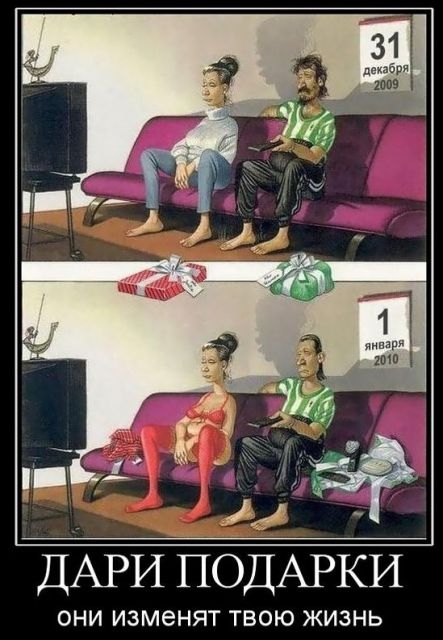 ЯдрёнаМатрёнаСтишок, рассказанный со стула ...В эпоху славного «застоя»,
Когда я был ещё малец
Меня всегда, в разгар застолья,
На стул пристраивал отец
 
И я, стряхнув с себя оковы,
Уняв мандраж, чеканил слог
Про Дядю Стёпу (Михалкова)
И из «Отелло» монолог
 
А гости кушали жаркое
И разливали алкоголь,
А я читал, махал рукою,
Поскольку слишком вжился в роль
 
Переизбыток вдохновенья,
Увы, бесследно не прошёл -
Одно неловкое движенье,
И я упал, башкой об стол
 
Прервав себя на полуслове,
Я не расплакался едва
Не то, чтоб было много крови -
Ну может литр, от силы — два
 
Промчалось время птичьей стаей,
Оно — подобно миражу ...
Стихов я больше не читаю,
На стулях попою сижу
 
И где бы я доселе не был,
Отмечу просто, без затей -
Не для того в квартирах мебель,
Чтоб ей травмировать детей !
 Автор: TarkusРаздел: Ироничные стихиОпубликовано: 13 декабря 2010, 18:27Статистика: посещений: 179, отзывов: 8, голосов: +32Прочитали: HINO Geom Епифанова ЯдрёнаМатрёна Юлия К Tarkus ЯR Таня К Вшфеул Чертополох Кукан(Модест) Юрий Викторов Федуард Червивый Ржавый Ю Barmaley Кузьма Швеллер Морозова Полина Михаил Воронцов Суок lemark777 Евгеньич Миша Павлов БузотэрГолоса: ДетствоВ Мой МирРецки (8)RSS свернуть / развернуть+2Табуретный табурет-
Был поэт, херак! — и нет...HINO13 декабря 2010, 18:36+2Хрясь башкою… Твою мать!
(Так я начал рисовать)Tarkus13 декабря 2010, 18:56↑+2Теперь.., куда бы зван я не был,
Я всех прошу иметь в виду,
Что к людям гости не иду, 
Пока не вынесут всю мебель.Последний раз редактировалось пользователем ЯдрёнаМатрёна 13 декабря 2010, 19:57.ЯдрёнаМатрёна13 декабря 2010, 19:22+3Плевать на то, что я сутулый,
но я горжусь, что сорок лет
всегда читал стихи со стула
и не вставал на табурет.




Вшфеул13 декабря 2010, 19:580Пользительно стихи читать поэтам
На стул взобравшись и чеканя слог,
Но помнить право публики при этом
На выбиванье табурета из- под ног.Суок13 декабря 2010, 22:20+1Сломалась ножка пополам,
совсем сломалась.
Мне очень жаль её, а Вам,
хотя бы малость?
Хотя бы малость жаль её,
скажите люди,
ведь Вы же право не зверье,
с Вас не убудет.

Сломалась ножка пополам
у табурета
и не услышать больше нам
стихов поэта.Вшфеул13 декабря 2010, 23:41+2И я упал, башкой об стол
************************
В крови тонул паетский гонор,
Зато теперь почётный донор!Михаил Воронцов13 декабря 2010, 23:440Cорри, но  по-русски  правильно «И где бы я доселе НИ был», хотя и в этом случае смысл  данной строки в контексте с «простым, без затей „отмечанием, туманен..
Исправить бы ляпчик, а то хороший стишок жалко (((Юрий ВикторовВ лесу родилась ёлочка (песенка)Год кошки ли, год мышки ли,
А вот ещё — Дракон.
Такого мы не слышали
В России испокон
 
У нас зверья-то водится,
Голов — поболе ста!
У них там безработица,
А значит — нищета
 
Устроен по-Конфуцию
Их кодекс правовой,
А сами в проституции
Погрязли с головой
 
У них там уголовники,
То «инь» сопрут, то «янь»
Подкуплены чиновники,
Народ — сплошная пьянь
 
Ещё у них инфляция,
И цены на жильё
Негоже нам равняться-то,
На ихнее зверьё
 
У нас свои условия,
Особый русский дух,
У всех — одноголовые,
У нас — не меньше двух
 
Забыли, видно, сволочи
Имперского Орла ....
 
 
В ЛЕСУ РОДИЛАСЬ ЁЛОЧКА,
В ЛЕСУ ОНА РОСЛА.Автор: TarkusРаздел: Шуточные стихиОпубликовано: 14 декабря 2010, 17:16Статистика: посещений: 369, отзывов: 1, голосов: +32Прочитали: HINO Geom ЯдрёнаМатрёна Юлия К Tarkus ЯR Таня К Вшфеул Федуард Червивый БолотинРжавый Ю Barmaley Кузьма Швеллер Пришелец Белка Михаил Воронцов Суок lemark777 Миша ПавловБузотэр KettyKozlovaГолоса: Новый ГодВ Мой МирРецки (1)RSS свернуть / развернуть+3У нас, ваще, особенная стать!
У нас ваще все зашибись и клёво!
У нас есть Партия — ЕДРит ее бы мать
И символ года — Заяц Двуголовый!HINOОН и ОНАОна — Заслуженный работник
И автор множества статей
А Он — обычный сельский плотник,
Транжира, мот, прелюбодей
 
Она имеет два диплома,
Как образованности знак
А Он — лишь справку из Дурдома,
Поскольку выпить недурак
 
Она — прекрасна как Елена,
Всё на местах, и там, и тут
А у него, простите, «члены»
Пучком из задницы растут
 
Она умна, как два Сократа,
И это, право-же, не лесть
А у него — ума палата,
И та — «палата номер шесть»
 
Но видно Господу в угоду,
Как снизошедший свыше знак,
Уже четыре с лишним года
Они не встретятся никак .Автор: TarkusРаздел: Шуточные стихиОпубликовано: 15 декабря 2010, 19:25Статистика: посещений: 88, отзывов: 3, голосов: +31Прочитали: Geom Епифанова ЯдрёнаМатрёна Юлия К Tarkus ЯR Вшфеул Федуард Червивый СердитыйРжавый Ю Barmaley Кузьма Швеллер Морозова Полина Пришелец Белка Михаил Воронцов lemark777Евгеньич Миша Павлов БузотэрГолоса: Мужчина и ЖенщинаВ Мой МирРецки (3)RSS свернуть / развернуть0Тут, друзья, не дело вкуса -
Тут фантазии Tarkusа!Михаил Воронцов15 декабря 2010, 21:03+1И так обидно мне и грустно,
что счастья им не суждено:
и волею пера Tarcusa,
друг с дружкой не пойти в кино.

А после в парке за кустами,
а может в клумбе, без затей,
им не сплестись вдвоём ногами,
а после не родить детей.

А так генетики фанатам,
узнать хотелось бы о том,
кто победит: ума палата
иль алкоголика геном?Белка16 декабря 2010, 20:350Сочинил стихотворенье,
И держу я марку-с!
Ставьте УДАРЕНИЕ
Там где надо! 

                     TArkus.TarkusПервоянварская сказочка с продолжениемПокосившаяся полка,
Паутина, мусор, пыль
Недоряженная ёлка,
Недопитая бутыль
 
По вискам дубасит молот,
Бьёт озноб и сушит рот
Что-то лил вчера за ворот,
Отмечая Новый Год
 
Пальцы - дробью тарантеллу,
Мозг — растёкшийся мазут
В серединной части тела,
Непотребный, гадкий зуд
 
Жизнь — паскуднейшая штука,
Всё, сплошная маета
Иногда протянешь руку,
А в ладони — пустота
 
Снежной бури наважденье,
На ступенях, у двери
И предчувствие паденья
И снаружи и внутри
 
Перегара жуткий запах
И немытое лицо ...

— Хрен бы с ним. И сплюнув нА пол
Вышел заяц на крыльцо ...Автор: TarkusРаздел: Шуточные стихиОпубликовано: 17 декабря 2010, 19:25Статистика: посещений: 40, отзывов: 0, голосов: +16Прочитали: Geom Епифанова ЯдрёнаМатрёна Tarkus Вшфеул Федуард Червивый Ржавый Ю BarmaleyМорозова Полина Пришелец Миша ПавловГолоса: Новый ГодВ Мой МирРецки (0)Новогоднее поздравление ГАЗПРОМУ (Ода)Зима, негаданно-нежданно
Пришла в начале Декабря
Куда б мы делись без метана,
Не знаю, честно говоря
 
Детсад, тюрьма, овощебаза,
Деревни, сёла, города
Куда вы денетесь без газа?
Понятно дело — никуда!
 
Спираль из никеля и хрома,
Конечно тоже хороша,
Но нам в России без Гапрома
С зимой не сладить ни шиша
 
Таких как он не сыщешь в мире,
И всем превратностям назло
В любом дому, в любом сортире
Его присутствует тепло
 
Какие славные ребята
Ведут в дома природный газ,
И всё за сраную зарплату,
В сто раз (сраннее) стройнее, чем у нас
 
Команда рулит, без вопросов
Своей задвижкой и трубой
У них такой Партайгеноcсе,
Что отдыхает Броневой
 
Но невзирая на огромность,
И на масштабности размах
Необоснованная скромность
Царит в поступках и делах
 
Пока Россия две недели
Справляет праздник Рождества,
Они, в каком-то Куршевеле,
Свой век влачат, едва-едва
 
Газопровода паутина
Уже накрыла пол земли
А у газпромовцев машины -
По-большей части — «Жигули»
 
С отсрочкой выплаты кредита
На максимально долгий срок,
Был зафрахтован для «Зенита»
Довольно средний тренерок
 
В любви признание простое
Поэт писал, скрипя пером
Я предлагаю выпить стоя,
За Новый Год, за наш Газпром!
 
И пусть в предпраздничном угаре,
Я продаю свой Божий дар
Газпром бесплатно не пиарят
И я пишу за гонорар
 
Глагольной рифмы гордый витязь,
Живёт надеждой перемен ...
 

-Поэт? Доставку оплатите.
 Там, у подъезда…  Порш «Кайен»Автор: TarkusРаздел: Шуточные стихиОпубликовано: 19 декабря 2010, 19:56Статистика: посещений: 59, отзывов: 0, голосов: +22Прочитали: admin Geom ЯдрёнаМатрёна Tarkus ЯR Вшфеул Федуард Червивый Ржавый Ю BarmaleyКузьма Швеллер Морозова Полина Пришелец Белка Михаил Воронцов Евгеньич Миша Павлов KettyKozlovaГолоса: Новый ГодВ Мой МирЗапретная темаДавай о чём-нибудь хорошем 
Давай о Счастье, наконец ...
А помнишь, как в далёком прошлом, 
С тобою шли мы под венец 

Как мы вдвоём растили сына, 
Как сложно было нам тогда 
Каким трудом далась машина 
Да и жильё не без труда 

Как выносили те невзгоды, 
Что уготовила Судьба 
В своём дому творить «погоду» 
По сути, тоже есть борьба 

Как по ночам ты мне шептала,
Что я — мужчины идеал 
Как ты собой меня ласкала,
А я тебя собой ласкал 

Давай о чём-нибудь попроще ...
О том, что горе — не беда 
Но тема о приезде тёщи 
Закрыта! Раз и навсегда! Автор: TarkusРаздел: НостальжиОпубликовано: 21 декабря 2010, 21:05Статистика: посещений: 51, отзывов: 1, голосов: +18Прочитали: Geom Епифанова Юлия К Tarkus ЯR Вшфеул Юрий Викторов Федуард Червивый BarmaleyМорозова Полина Пришелец Михаил Воронцов Суок KettyKozlovaГолоса: тёщаВ Мой МирРецки (1)RSS свернуть / развернуть0— Ответь, как на духу, когда же, тёща,
Увижу я твои святые мощи?!..Михаил ВоронцовС Новым Годом, Поэты!Распахни шальную Душу,
Веселись, честной народ
И на море, и на суше
Наступает Новый Год
 
Независимо от взглядов,
Политических идей,
Все его приходу рады,
От животных — до людей
 
Проститутки и маньяки,
Уголовная «братва»,
Подворотные собаки
И арбитры УЕФА
 
Если вдруг услышишь где-то,
Беспричинный, глупый смех -
Это празднуют поэты,
Их «колбасит» пуще всех
 
Нет наивнее на свете,
Чем поэты, никого
Это то-же, что и дети
Но больные головой
 
И грызутся, аки чада
Матерщина режет слух,
Замеряют, что ненадо
Как сойдутся больше двух
 
И тому примеров масса -
Как поэты, тут и там
Ходят гадить до Парнаса,
Бьются Лирой по мордАм
 
Нет-бы жить по-доброй чести
Да по-светлому уму
Чтобы ср… ть в отхожем месте,
А не в собственном дому
 
Не достало ли, друг-дружке
Сыпать камни в огород?
Выпьем, Братцы, где же кружка?
Здравствуй… (всмысле) Новый Год!
 
Под прицелом пистолета
Графоманить нелегко
Уважайте труд поэта,
Выдавайте молоко
 
Подводя итоги года,
Сменим дёготь на елей
Как сказал однажды кто-то:
«Сердцу будет веселей» ...
 
 
 
 Автор: TarkusРаздел: МеждусобойноеОпубликовано: 23 декабря 2010, 19:42Статистика: посещений: 44, отзывов: 0, голосов: +16Прочитали: admin Geom Епифанова ЯдрёнаМатрёна Tarkus ЯR Чертополох Федуард Червивый Ржавый ЮBarmaley Михаил Воронцов Суок lemark777 Бузотэр KettyKozlovaГолоса: Новый ГодВ Мой МирНовогодний КОРПОРАТИВКаждый год одно и то-же -
Опостылевший кабак,
Те-же речи, те-же рожи,
Брюки, галстук и пиджак
 
Примитивные шарады,
Плохо взбитое суфле,
Шеф, танцующий «ламбаду»
С секретаршей, на столе
 
Неуклюжие попытки
Вдоль карьеры «на коне» -
Изобилие напитков
Компенсирует, вполне
 
Неизменные «Кайфуем»
С «Миллионом алых роз»
Флирт, посредством поцелуя
Обязательно взасос
 
В шпротах пепел и окурки,
Декламация «на бис»,
Приставания к Снегурке
И намёки на стриптиз
 
Пьяный Вальс в четыре шага,
Под гармошкины меха
Обсужденье «Леди ГАГА»
И реформы ЖКХ
 
Ощущение борделя,
Доброй воли супротив ...
 
Новогодняя неделя.
Рядовой Корпоратив.Автор: TarkusРаздел: Ироничные стихиОпубликовано: 25 декабря 2010, 17:29Статистика: посещений: 65, отзывов: 1, голосов: +24Прочитали: HINO Geom Епифанова Tarkus Вшфеул Чертополох Болотин Ржавый Ю Barmaley Морозова Полина Пришелец Михаил Воронцов БузотэрГолоса: Новый Год, корпоративВ Мой МирРецки (1)RSS свернуть / развернуть+4… Ну а после — абстинуха,
Перепития из-за
И надорванное ухо...
… Куда спрятать бы глаза -
Ведь толстуху-секретаршу
Ставил раком по любви,
А она, бля, тещи старше...
Но ведь клялся на крови!
Вот теперь моргает, сцуко...
Мол, все помню и томлюсь...
Каждый год козлу наука!
Вот возьмет — предъявит флюс
На пупке, мол, залетела...
Что скажу тогда жене?
Я ж еще — придурок смелый
Замдиректора в гавне
Извозил. Лицом в парашу
Тыкал и кричал — Козел!!!
А бухгалтершу Наташу...
… Умолчу. Был шибко зол
На проклятых демократов
И на происки врагов -
Да на весь отдел десятый...
Бил посуду. Да ногой...
Демонстрировал народу
Гордость длинную свою...
 
… Так и надо мне, уроду...
Все, ребята! Я — не пью!HINOБедный Дедушка Морозhttp://s54.radikal.ru/i144/1012/34/50b03dc7792e.jpg
 
… и пусть зовут «горбатым мудозвоном»
   Высмеивая бороду из ваты.
   Подарков вон - десяки миллионов,
   А у меня одна всего зарплата ....Автор: TarkusРаздел: Карикатуры, шаржиОпубликовано: 26 декабря 2010, 16:45Статистика: посещений: 68, отзывов: 1, голосов: +14Прочитали: admin Geom ЯдрёнаМатрёна Tarkus ЯR Федуард Червивый Болотин Ржавый Ю Barmaley БелкаМихаил Воронцов Суок Миша Павлов Бузотэр KettyKozlova habanderos yandexГолоса: Новый ГодВ Мой МирРецки (1)RSS свернуть / развернуть0Опять не грузятся картинки ...
Ну что-ж, загрузим по-старинкеTarkusПро Новый Год и Смекалистый НародБез особенной нагрузки
Для желудка с печенью,
Как же всётаки по-русски -
Пить с утра, до вечера
 
И ни влево, и ни вправо
Не сбежишь заранее
Новогодняя Забава -
Мега-испытание
 
Для праправнуков Олега,
С Ярославной-Матушкой
Эта «мега», и не мега -
Так себе - забавушка
 
Вот бы зАнялись работой,
Да каким строительством
Ан перечить неохота
рОдному Правительству
 
Мы и мышцею упруги,
И мозгою развиты
Пьянка — вроде центрифуги,
Посложнее разве-что
 
И нечёсаны-немыты,
Кипятком ошпарены,
А пустили на орбиту
Своего Гагарина
 
Воевали б до «сейчас»
Палашом да шашкою
Что бы делали без нас,
Кабы не Калашников?
 
 
Было б в мире дураков -
Хоть сортир оклеивай,
Если только на Попов
С Димкой Менделеевым
 
Знать — Науке повезло
С нами, без сомнения
Так-что водка есть не зло,
Суть -  изобретение
 
Десять суток Новый Год -
Это дело плёвое.
Кто там, кролик или кот?
Хоть енот с коровою
 
Так, воздействия путём,
На желудок с печенью
Глядь, чего изобретём,
Новогодним вечером ...
 
 
 Автор: TarkusРаздел: Шуточные стихиОпубликовано: 29 декабря 2010, 18:25Статистика: посещений: 325, отзывов: 1, голосов: +28Прочитали: Geom Епифанова Юлия К Резидентка (агент Кики) Tarkus ЯR Федуард Червивый Ржавый ЮBarmaley Сидор Петров Морозова Полина Пришелец Белка Михаил Воронцов Миша Павлов БузотэрhabanderosГолоса: Новый Год, пьянствоВ Мой МирРецки (1)RSS свернуть / развернуть+3У нас  по той причине — малость
Непостижимая страна,
Что всё, что в ней досель внедрядлось,
Изобреталось с бодуна!Ржавый ЮМоя ЛИБИДиная песня (бред)Костюмчик из серого твида
И галстук, и пуговки в ряд
Чуть ниже — большое Либидо
Рублей на шестьсот пятьдесят
 
Оно мне досталось в наследство
И было причиной обид,
Поскольку от самого детства,
Крупнее всех прочих либид
 
Я был раз пятнадцать, не меньше
Героем ночных «Новостей»
Либидил нещадно пришедших,
В Столицу, незваных гостей
 
И барышни, скромные с виду
Сгорали порой от стыда,
Увидев такое либидо -
Его не забыть никогда
 
На службе вручили «Героя»
Кремлёвский, с иголочки «ЗИЛ»
Сдавался противник без боя,
Когда я либидой грозил
 
Был призван в сотрудники МИДа,
И в Органы Внутренних Дел
В то время, на этом либидо,
Кого только я не вертел
 
Настала иная эпоха,
На смену пришла молодёжь
У этих, с либидами - плохо
Достойных, увы, не найдёшь
 
О лучшей судьбе не мечтаю,
Не сыщешь, либидей, чем Я
Ну, может вот разве в Китае ...
Уж больно их тамАвтор: TarkusРаздел: МатерныеОпубликовано: 30 декабря 2010, 17:55Статистика: посещений: 87, отзывов: 2, голосов: +36Прочитали: HINO Geom Епифанова ЯдрёнаМатрёна Резидентка (агент Кики) Tarkus ЯR ЧертополохФедуард Червивый Ржавый Ю Barmaley Сидор Петров Морозова Полина Пришелец Белка Михаил ВоронцовИногда Суок Миша Павлов БузотэрГолоса: ЛибидоВ Мой МирРецки (2)RSS свернуть / развернуть+2Вы знаете, что стало с Атлантидой?
Один из незапямятных парней
Шарахнул по горе своей либидой...
Моя — в два раза толще и длинней!Ржавый Ю30 декабря 2010, 22:27+1На жизнь затаивши обиду,
Смотрю на свою я либиду-
Как гадкий утенок она...
Спасибо, родная страна!
Спасибо, что в местном роддоме
Все медики, главного кроме,
Тянули меня за нее...
И вот оторвали, хамьё...
Вот жду… сорок лет от пеленок...
Когда же мой Гадкий Утенок
Вдруг вырастет, Либидем штоб...
 
… Ну, ладно! Пока. Я — в секс-шоп...HINOГеоргию Михайловичу Тарасевичу троекратное "Оле!"Мушкетёрская бородка
(не из ваты)
На столе бутылка Водки
И салаты
 
Добрый Ленинский прищур,
От стакана.
Разбежались, с воплем «Чур!»
Графоманы
 
И ликует вся страна
Без умОлку
И неясно — нахрена
Эта ёлка?
 
Именинник за столом -
Королевич!
Проставляется Geom-
Тарасевич
 
Отраженье в зеркалах -
Триедино.
У него такой  размах -
Писанины
 
Будь здоров, пишыищщё,
Да поболе.
Видно, Богом ты крещён
К этой роли
 
Тридцать первым Декабрём,
Ты отмечен.
Будем живы, не помрём
И… До встречи )))
 Автор: TarkusРаздел: Поздравления, тостыОпубликовано: 31 декабря 2010, 09:53Статистика: посещений: 121, отзывов: 5, голосов: +40Прочитали: HINO Geom Епифанова ЯдрёнаМатрёна Юлия К Резидентка (агент Кики) Tarkus ЯR Таня КСимония Чертополох Михаил Левин Федуард Червивый Болотин Ржавый Ю Barmaley Морозова ПолинаПришелец Михаил Воронцов Иногда Бузотэр habanderosГолоса: С Днём РожденияВ Мой МирРецки (5)RSS свернуть / развернуть+3В смысле юмора Г.М.
нам пример!
Заболтался я совсем...
ну, с Д.Р.!ЯR31 декабря 2010, 11:40+1Хоть на Юмор я FM
Не был взят,
Пошутить я смог бы семь
Раз подряд.

Спасибо, Саныч!Последний раз редактировалось пользователем Geom 31 декабря 2010, 17:15.Geom31 декабря 2010, 17:14↑+5
Чтоб всех  чувств не разгласить пред народом,
Буду краткой и серьёзной (отчасти):
С Днём Рождения, Геом! С Новым  годом!
И удачи! И веселья! И счастья! :-)Резидентка (агент Кики)31 декабря 2010, 12:28+2Я не знаю, как народ… У меня же
От намеков набок съехала крыша.
А про чувства, будет время — расскажешь.
Ну, спасибо, с Новым Годом, Кикиша!Geom31 декабря 2010, 17:20↑+2Классно, сидя на печи
В неге лени,
От коллеги получить
Поздравленье.

Ты ведь сам средь нас, средь глыб,
Глыба тоже.
И за стиш тебе пасиб,
Граф Серёжа!GeomНочному Сторожу Посвящается (Ода)Ф.В.К. посв.
 
 
 
Пока мы здесь валяем дурака,
По-полной разлагая Дух и Тело,
Он бдит всю ночь, чтоб чья-нибудь рука,
Чего-нибудь присвоить не сумела
 
Неважно что! Хоть пол кило гвоздей!
Или, допустим - глобус в средней школе
Он стережёт предметы от людей,
Почти «за так», причём — по доброй воле
 
Сам из себя ни низок, ни высок
И неприметен, вроде бы снаружи
Но грозен взгляд, а бронзовый свисток
Спугнёт врага, надёжней всех оружий
 
Один  из нас (практически — любой)
Хотя-бы раз (чего уж там — почаще)
Без задней мысли нёс к себе домой
«Хоть пол кило» (а-то и полный ящик)
 
Но у него совсем иная суть!
Нам не понять - занятие пустое ...
Ведь он и сам горазд чего стянуть,
Но не дают моральные устои
 
С младых ногтей, на голову суров
Он проявлял тогда ещё задатки,
Когда гонял от пастбища коров,
А так же птиц, при помощи рогатки
 
На воровство глядел он свысока,
Уж такова Блюстителя харизма -
И баб «чужих» не лапал за бока,
И за иные части организма
 
Калёный нерв — подобие струны,
И не резон, давить ему на жалость,
Когда б не он, то мы бы пол страны ...
А так глядишь, хоть что-то, да осталось
 
С таким как ты — Грядущего Гряда
Грядёт в стране! За что тебе - спасибо!
Тебе (припомним) запомним, раз и навсегда!...
 
Да ведь и ты  гляди — не огрести бы ...
 Автор: TarkusРаздел: Шуточные стихиОпубликовано: 03 января 2011, 18:39Статистика: посещений: 92, отзывов: 2, голосов: +26Прочитали: Geom Епифанова ЯдрёнаМатрёна Юлия К Резидентка (агент Кики) Tarkus Юрий Викторов Федуард Червивый Ржавый Ю BarmaleyСидор Петров Морозова Полина Пришелец Михаил Воронцов ИногдаГолоса: СторожВ Мой МирРецки (2)RSS свернуть / развернуть+4Сторожа возвёл ты прямо в князи!
То ли он реально умудрён,
То ли — спал, пока ты что-то лямзил,
И не жахнул солью в афедрон...Ржавый Ю03 января 2011, 20:13↓+3Коснувшись здесь моей кристалльной сути,
Ты вывел мироздательный закон:
Страна жива, покуда Я и Путин,
Морозы, Водка, Бабы и ОМОН!Федуард Червивый04 января 2011, 10:13↓Дурные четверостишья (4х4)Если ты пропил зарплату,
Угощая «дворовых»,
И при этом — неженатый,
То останешься в живых
 
  *****
 
Кислоты набрать попробуй,
В полость собственного рта -
Обожжёшь язык и нёбо.
Ну дык иоптыть — кислота!
 
  *****
 
Если с вечера заначил,
А на утро — ни рубля
Помни каждый — это значит
Ты в России! Поздравля
 
  *****
 
У тебя мошонка ноет,
И болит ужасно пах?
Значит кто-то, был тобою
Неудачно послан нахАвтор: TarkusРаздел: Шуточные стихиОпубликовано: 03 января 2011, 18:55Статистика: посещений: 112, отзывов: 3, голосов: +32Прочитали: Geom Епифанова ЯдрёнаМатрёна Юлия К Резидентка (агент Кики) Tarkus Таня К Вшфеул Юрий Викторов Федуард ЧервивыйБолотин Ржавый Ю Barmaley Сидор Петров Пришелец Белка Михаил Воронцов Иногда Миша ПавловГолоса: Если вдругВ Мой МирРецки (3)RSS свернуть / развернуть+7Если всяко лыко в строку -
Вдоль, да вкось, да поперёк -
То тады с какого боку
Получается припёк?Ржавый Ю03 января 2011, 19:57↓+5не могу не поддержать 2 четверостишье
 
На ежа ты голой попой
Сядь, рискни, хотя бы раз!
Укололся?  Ну так, опа!
Он ведь ёж, а не матрас!Епифанова04 января 2011, 00:32↓+4Кто поможет человеку
Кто научит, даст рефрен?
Сунул грека руку в реку,
А ведь мог бы сунуть член!
 
 Федуард Червивый04 января 2011, 10:57↓Что угодно - для тебя!Я тебе дворец построю -
Купола из хрусталя
Всяко-разного покроя -
Шубы «норки-соболя»
 
Из каменьев малахита
Возведу высокий трон,
Подносить тебе «Мохито»
Будет, минимум — Барон
 
И корона из сапфира,
Обоймёт твоё чело
Станешь ты Царицей Мира
(всем сотрудницам назло)
 
Златом шитые перины,
Сберегут твой сладкий сон
Из «Большого» балерины
Обеспечат «Вальс-Бостон»
 
Будут тапочки от «Prada»
А из «Хилтона» меню,
Обустрою все — как надо ...
 
Только невод починюАвтор: TarkusРаздел: Ироничные стихиОпубликовано: 05 января 2011, 18:53Статистика: посещений: 51, отзывов: 3, голосов: +24Прочитали: Geom Епифанова ЯдрёнаМатрёна Юлия К Tarkus Вшфеул Федуард Червивый Болотин Ржавый Ю Barmaley Морозова ПолинаМихаил Воронцов Миша Павлов БузотэрГолоса: ЛюбимойВ Мой МирРецки (3)RSS свернуть / развернуть+2По случаю дрожания рук и разума, прошу поставленный мной «0» считать двойкой.  Не в смысле — два раза, а в смысле +2! А то — знаю я нас, поэтов: нет, чтобы на пальцах счесть — головой думать начинают… А в ней — окромя стихов ничего толком не складывается, по причине праздника.Ржавый Ю05 января 2011, 20:20↓0Принято! За мной не заржавеет! Гы)))Tarkus05 января 2011, 21:12↑↓0Как? Обратно на рыбалку?
Обещать-то ты мастак.
Нет, меня тебе не жалко!
Сколько раз уж было так.
 
Невод – это только повод,
Чтоб из дома улизнуть.
Печки нет. Повсюду холод.
Хоть бы сделал что-нибудь.
 
 
Поработай лучше дома.
Скоро будет Новый год.
Не спеши к своей знакомой.
Пусть маленько подождёт.
 
Эту рыбку золотую,
Что гуляет по морям,
Вертихвосточку пустую
Видеть тошно. Просто срам!Болотин05 января 2011, 23:01↓СЛА(О)ВА Извините, Алёна С. Так получилось.Слова свиваются в кольцо,
Перемежаются, дробятся,
Меняют маски, как лицо,
И тысячами вариаций

Звучат в единой теме дней,
Обогатив ее собою,
Но заставляют быть точней
И многоточие любое

Ценить, смотря на эталон,
Хранящийся в палате Истин.
И ТОМУ ПОДОБНОЕ ...
http://resheto.ru/users/evelina/art/69277
 
Слова, звучащие туда,
Куда звучать совсем не надо
Обогащенье — ерунда,
Духовность - полная засада
 
В палате истин «номер шесть»
Я стану вашим эталоном,
И напишу того, что есть,
По поэтическим канонам
 
А если что-нибудь не то,
То значит — как-нибудь иначе.
Слова сливаю в решето,
Читайте, Граждане. Удачи.Автор: TarkusРаздел: ПародииОпубликовано: 10 января 2011, 19:36Статистика: посещений: 71, отзывов: 4, голосов: +18Прочитали: Geom Епифанова Tarkus Вшфеул Федуард Червивый Ржавый Ю Barmaley Сидор ПетровМорозова Полина Пришелец Михаил Воронцов Суок Миша ПавловГолоса: ПародияВ Мой МирРецки (4)RSS свернуть / развернуть+1Данная пародь — и не пародь вовсе, а просто спонтанная реакция на творчество одной дамы, которая посредством «кучиумныхслов» самовыражает своё самовыражение. Потому — плюсики можно не ставить. К тому же, некто GEOM написал чуть ранее, гораздо более достойную ПАРОДИЮ на сие «творчество».Tarkus10 января 2011, 21:01+1От некта слышу :)Geom10 января 2011, 21:45↑0Ах, так?! Тагда вирни маи два сольдо! )))Barmaley10 января 2011, 23:14↑0Вы с Geomом оба хороши!
Он творит, и ты, Tarkus, пиши!
В зной, в мороз, под проливным дождём -
Ты пиши, не бойся, мы же ждём!Михаил Воронцов11 января 2011, 18:00HINO22010-12-09 15:32:11Geom22010-12-10 08:33:19Епифанова22010-12-09 17:47:58ЯдрёнаМатрёна22010-12-09 17:37:58Юлия К22010-12-09 15:55:41Жаль снегодядьку!ЯR22010-12-10 04:21:09Вшфеул22010-12-09 20:14:36Чертополох22010-12-09 15:00:40Кукан(Модест)22010-12-10 06:08:03Barmaley22010-12-09 14:50:32Кузьма Швеллер22010-12-09 16:01:21Морозова Полина22010-12-11 21:39:00Пришелец22010-12-09 14:56:24Белка22010-12-09 21:11:13Михаил Воронцов22010-12-09 17:03:34Суок22010-12-09 17:47:24Миша Павлов22010-12-10 01:34:34Бузотэр22010-12-09 15:21:59СохранитьHINO22010-12-10 06:57:31Епифанова22010-12-09 18:35:21Юлия К22010-12-11 12:43:16Вшфеул12010-12-09 19:45:53Чертополох22010-12-10 09:03:41Кукан(Модест)12010-12-10 09:08:18Ржавый Ю12010-12-09 19:28:20Barmaley12010-12-10 04:35:24Кузьма Швеллер12010-12-09 18:25:09Пришелец22010-12-10 08:44:53Михаил Воронцов22010-12-10 22:33:37Суок12010-12-09 19:19:25lemark77722010-12-13 12:03:20Бузотэр22010-12-10 03:06:22СохранитьHINO22010-12-13 10:45:40Geom22010-12-17 10:03:05Епифанова22010-12-11 14:50:14ЯдрёнаМатрёна22010-12-11 21:21:21ЯR22010-12-12 16:32:05Вшфеул22010-12-12 08:49:38Ржавый Ю22010-12-11 17:10:20Barmaley22010-12-11 15:25:46Кузьма Швеллер22010-12-12 10:06:36Морозова Полина22010-12-11 20:26:28Пришелец22010-12-11 16:26:42Михаил Воронцов22010-12-12 20:28:14Суок22010-12-11 16:58:45lemark77722010-12-13 11:36:32Миша Павлов22010-12-11 21:34:52Бузотэр22010-12-11 15:09:00СохранитьHINO22010-12-13 15:35:36Епифанова22010-12-13 16:21:29Юлия К22010-12-14 07:00:41ЯR22010-12-14 05:07:52Таня К22010-12-13 16:14:55Вшфеул22010-12-13 16:57:14Кукан(Модест)22010-12-14 05:58:36Федуард Червивый22010-12-14 02:47:55Ржавый Ю22010-12-13 19:51:26Barmaley22010-12-13 15:50:19Кузьма Швеллер22010-12-13 15:30:06Морозова Полина22010-12-21 00:27:11Евгеньич22010-12-14 05:47:15Миша Павлов22010-12-14 01:44:14Бузотэр22010-12-13 17:21:20СохранитьHINO22010-12-14 15:16:34Geom22010-12-16 10:00:53ЯдрёнаМатрёна22010-12-14 17:10:56Юлия К22010-12-15 05:57:31ЯR22010-12-14 15:43:29Таня К22010-12-15 01:59:12Вшфеул12010-12-15 18:27:08Болотин22010-12-14 18:30:41Ржавый Ю22010-12-14 19:01:26Barmaley22010-12-14 15:34:33Кузьма Швеллер22010-12-14 16:37:04Пришелец22010-12-19 13:21:38Суок12010-12-14 14:23:54lemark77722010-12-14 18:45:48Миша Павлов22010-12-14 21:20:12Бузотэр22010-12-14 14:25:06KettyKozlova22010-12-14 14:32:07СохранитьGeom22010-12-16 13:15:02Епифанова22010-12-15 16:38:25ЯдрёнаМатрёна22010-12-15 18:28:26Юлия К22010-12-15 17:11:37Федуард Червивый22010-12-15 17:02:28Сердитый22010-12-16 14:24:38Barmaley22010-12-16 09:49:23Кузьма Швеллер22010-12-16 17:30:18Морозова Полина22010-12-17 13:03:18Пришелец22010-12-17 18:38:35Белка22010-12-16 17:09:53Михаил Воронцов22010-12-15 17:56:42lemark77722010-12-15 17:50:00Евгеньич12010-12-16 08:29:59Миша Павлов22010-12-15 20:10:29Бузотэр22010-12-15 16:39:33СохранитьGeom22010-12-17 16:41:50Епифанова22010-12-17 16:26:14Вшфеул22010-12-17 17:26:18Федуард Червивый22010-12-17 17:49:42Ржавый Ю22010-12-17 20:22:04Barmaley22010-12-17 17:01:30Морозова Полина22010-12-17 18:48:29Пришелец22010-12-17 17:23:27СохранитьGeom22010-12-19 17:27:30ЯдрёнаМатрёна22010-12-20 20:51:29ЯR22010-12-20 07:35:52Федуард Червивый22010-12-20 19:53:13Ржавый Ю22010-12-19 16:59:23Barmaley22010-12-19 19:16:26Кузьма Швеллер22010-12-19 16:59:28Морозова Полина22010-12-20 07:20:38Пришелец22010-12-20 09:22:06Михаил Воронцов22010-12-19 19:53:06KettyKozlova22010-12-19 16:59:26СохранитьGeom22010-12-21 22:02:39Юлия К22010-12-23 09:28:38Федуард Червивый22010-12-22 17:43:06Barmaley22010-12-22 08:05:20Морозова Полина22010-12-22 03:05:21Пришелец22010-12-23 19:48:49Михаил Воронцов22010-12-21 23:05:22Суок22010-12-22 12:59:58KettyKozlova22010-12-21 21:10:34СохранитьЯдрёнаМатрёна02010-12-23 21:14:45ЯR22010-12-23 20:10:03Чертополох22010-12-23 20:34:15Федуард Червивый22010-12-23 20:00:14Ржавый Ю22010-12-23 23:33:24Barmaley22010-12-23 19:58:30Суок22010-12-23 20:11:27Бузотэр22010-12-23 19:46:46KettyKozlova22010-12-23 20:19:38СохранитьHINO22010-12-25 18:41:04Geom22010-12-26 10:56:01Епифанова22010-12-25 22:04:09Вшфеул22010-12-25 19:40:52Чертополох22010-12-25 20:27:23Болотин22010-12-25 19:24:16Ржавый Ю22010-12-25 21:33:42Barmaley22010-12-25 18:08:53Морозова Полина22010-12-26 11:48:35Пришелец22010-12-25 18:01:26Михаил Воронцов22010-12-26 07:07:36Бузотэр22010-12-26 11:20:26СохранитьGeom22010-12-26 23:07:46ЯдрёнаМатрёна22010-12-26 20:17:09Ржавый Ю22010-12-26 20:21:26Barmaley22010-12-26 20:58:54Миша Павлов22010-12-27 00:05:26Бузотэр22010-12-26 17:16:56KettyKozlova22010-12-26 23:03:15СохранитьGeom22010-12-30 15:26:34Епифанова22010-12-29 18:29:49Юлия К22010-12-30 17:49:38Резидентка (агент Кики)22010-12-30 23:39:08ЯR22010-12-30 12:31:19Федуард Червивый22010-12-29 21:16:15Ржавый Ю22010-12-29 22:41:03Barmaley22010-12-29 18:50:54Морозова Полина22010-12-30 00:37:38Пришелец22010-12-30 08:32:13Михаил Воронцов22010-12-30 00:06:39Миша Павлов22010-12-30 04:02:13Бузотэр22010-12-29 21:05:18habanderos22010-12-29 21:41:18СохранитьHINO22010-12-31 14:03:39Geom22010-12-30 20:53:30Епифанова22010-12-30 21:17:14ЯдрёнаМатрёна22010-12-30 19:35:26Резидентка (агент Кики)22010-12-30 23:28:04ЯR22010-12-31 06:16:33Чертополох22010-12-31 14:31:52Федуард Червивый22010-12-30 19:33:39Ржавый Ю22010-12-30 22:21:44Barmaley22010-12-30 20:54:30Сидор Петров22010-12-30 19:39:59Морозова Полина22010-12-30 20:18:56Пришелец22010-12-30 18:58:18Михаил Воронцов22010-12-30 19:08:22Иногда22010-12-31 16:27:50Суок22010-12-30 23:55:49Миша Павлов22010-12-30 20:18:56Бузотэр22010-12-30 18:34:19СохранитьHINO22010-12-31 11:33:10Geom22010-12-31 10:21:35Епифанова22010-12-31 11:51:17ЯдрёнаМатрёна22011-01-02 19:51:35Юлия К22011-01-02 11:39:16Резидентка (агент Кики)22010-12-31 12:19:12Таня К22011-01-01 17:57:06Симония22010-12-31 14:20:19Жор, с Днюхой, дорогой!!!Чертополох22010-12-31 13:49:47Михаил Левин22010-12-31 12:15:50Федуард Червивый22010-12-31 15:10:10Болотин22010-12-31 17:16:04Ржавый Ю22010-12-31 18:32:54Barmaley22010-12-31 10:29:59Морозова Полина22010-12-31 10:18:47Пришелец22010-12-31 20:56:47Михаил Воронцов22011-01-01 18:34:36Видно, Богом ты крещён К этой роли - ага!Иногда22010-12-31 16:20:50Бузотэр22010-12-31 10:04:18habanderos22010-12-31 16:05:17СохранитьGeom22011-01-03 20:47:50Епифанова22011-01-03 20:09:57ЯдрёнаМатрёна22011-01-03 19:03:32Юлия К22011-01-03 20:10:27Резидентка (агент Кики)22011-01-04 19:50:53Юрий Викторов22011-01-06 18:45:12Федуард Червивый22011-01-04 09:50:31Ржавый Ю22011-01-03 20:08:28Barmaley22011-01-03 19:12:48Сидор Петров02011-01-04 03:18:45Морозова Полина22011-01-04 03:16:28скучаю по Фёдору очень....(((Пришелец22011-01-03 18:46:16Михаил Воронцов22011-01-03 23:53:38Иногда22011-01-04 09:52:55СохранитьGeom22011-01-04 10:27:57Епифанова22011-01-03 20:11:03ЯдрёнаМатрёна22011-01-03 22:01:22Юлия К22011-01-03 20:10:15Резидентка (агент Кики)22011-01-04 19:53:52Вшфеул22011-01-04 16:21:56Юрий Викторов22011-01-06 16:27:02Федуард Червивый22011-01-04 10:15:09Болотин22011-01-03 22:25:49Ржавый Ю22011-01-03 19:57:40Barmaley22011-01-03 19:12:32Сидор Петров22011-01-04 03:03:54Пришелец22011-01-03 19:14:37Михаил Воронцов22011-01-03 23:44:15Иногда22011-01-04 09:50:30Миша Павлов22011-01-03 21:58:23СохранитьGeom22011-01-05 19:27:53Епифанова22011-01-05 18:56:17ЯдрёнаМатрёна22011-01-05 18:57:35Юлия К22011-01-05 20:01:43Вшфеул22011-01-05 21:46:28Федуард Червивый22011-01-05 18:56:08Болотин22011-01-05 19:41:39Ржавый Ю02011-01-05 20:13:06Barmaley22011-01-05 20:27:01Морозова Полина22011-01-05 19:52:53Михаил Воронцов22011-01-05 23:12:23Миша Павлов22011-01-05 21:37:17Бузотэр22011-01-05 18:54:57СохранитьGeom22011-01-10 21:45:14Епифанова22011-01-10 20:41:14Федуард Червивый22011-01-10 20:57:08Barmaley22011-01-10 20:32:21Сидор Петров22011-01-11 21:30:33Морозова Полина22011-01-10 22:47:09Пришелец22011-01-11 08:59:06Михаил Воронцов22011-01-11 18:00:40Суок22011-01-11 13:31:18Сохранить